品川区ミニ防災フェア2021について１．趣　　　旨　　昨年度は、新型コロナウイルス感染症の状況に鑑み中止としたが、コロナ禍においても、防災への備え、意識啓発は継続して行う必要があることから、本年度は、新型コロナウイルス感染症対策を実施した運営方法で開催する。２．防災サッカーイベント（１）日　　時　令和３年３月13日（土）　　　　　　　　１回目：13：00～14：00（低学年向け：５歳～小学校３年生対象）２回目：14：30～15：30（高学年向け：小学校４～６年生対象）（２）場　　所　しながわ中央公園多目的広場（３）対　　象　親子、子ども（品川区在住・在学）定員　各回50名（４）募　　集　２月24日（水）～３月７日（日）：先着順（専用募集ページ、防災体験館で受付）（５）内　　容　サッカーをしながら楽しく防災を学ぶプログラム(ゲスト:元日本代表　石川直宏氏)（６）情報発信　区ＨＰ、Twitter、ＣＡＴＶ等を活用したイベント結果の発信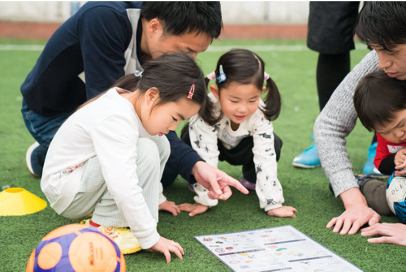 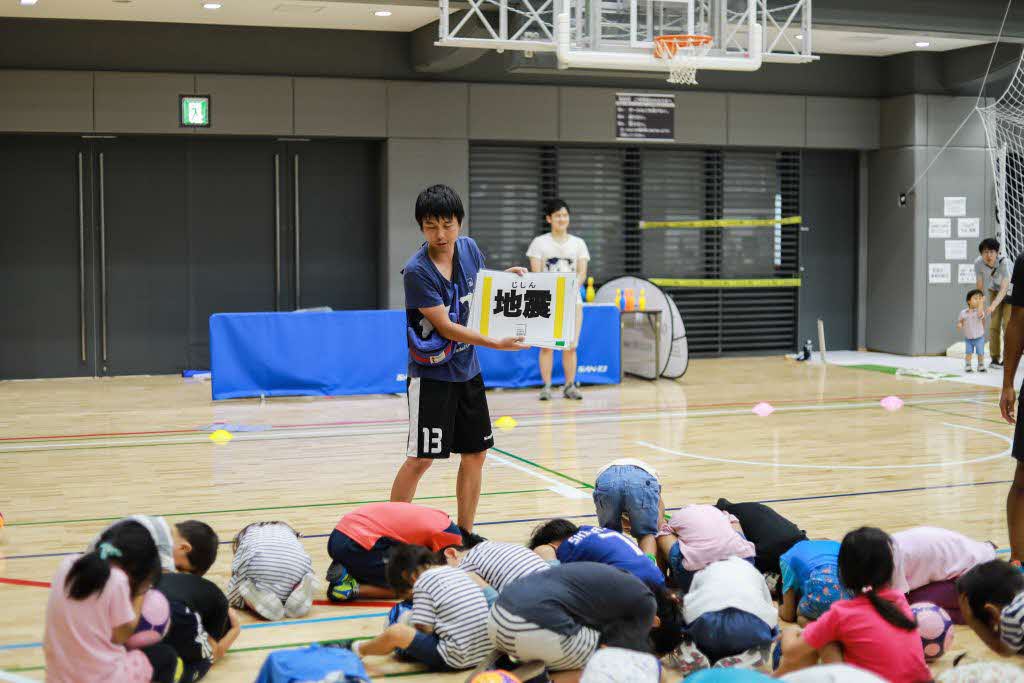 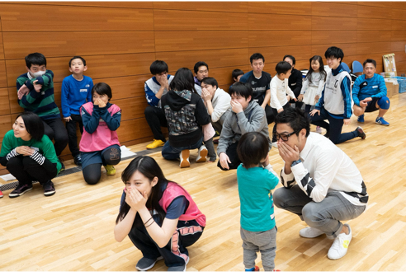 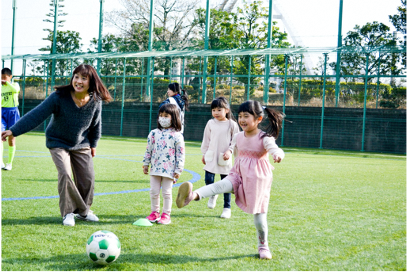 ３．防災体験館キャンペーン　（１）期　間　令和３年３月14日（日）～４月30日（金）　（２）内　容　・期間中に防災体験をした方に記念品をプレゼント　　　　　　　　・防災サッカーイベント内容の周知※緊急事態宣言の発令状況に応じ、開催の是非について決定する。